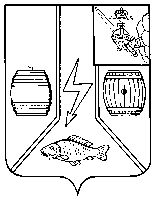 АДМИНИСТРАЦИЯ  КАДУЙСКОГО МУНИЦИПАЛЬНОГО ОКРУГАВОЛОГОДСКОЙ ОБЛАСТИП О С Т А Н О В Л Е Н И Е11 мая 2023 года                                                                                        № 394рп КадуйО внесении изменений в постановление Администрации Кадуйского муниципального округа от 31 января 2023 г. № 77 «О назначении должностных лиц, уполномоченных на совершение нотариальных действий»	В соответствии со статьей 37 Основ законодательства Российской Федерации о нотариате, утвержденных постановлением Верховного Совета Российской Федерации от 11 февраля 1993 года № 4463-1, пунктом 19 статьи 16.1 Федерального закона от 06 октября 2003 № 131-ФЗ «Об общих принципах организации местного самоуправления в Российской Федерации», постановляю:1. Внести изменения в постановление Администрации Кадуйского муниципального округа от 31 января 2023 г. № 77 «О назначении должностных лиц, уполномоченных на совершение нотариальных действий», изложив абзац 3 пункта 1 в следующей редакции:«- Спирина Елена Александровна - начальник сельского территориального отдела Администрации Кадуйского муниципального округа Вологодской области (во входящих в состав территории Кадуйского муниципального округа Вологодской области населенных пунктах за исключением административного центра  Кадуйского муниципального округа - рп. Кадуй, д. Коптелово, д. Крюково, д. Чуприно, рп. Хохлово, железнодорожная станция Комариха).».4. Опубликовать настоящее постановление в Кадуйской районной газете «Наше время» и разместить на сайте Кадуйского муниципального округа в информационно-телекоммуникационной сети «Интернет».5. Настоящее постановление вступает в силу со дня официального опубликования. Глава Кадуйскогомуниципального округаВологодской области                                                                       С.А. Грачева